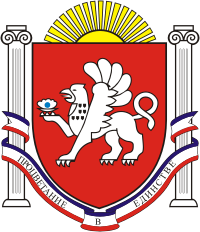 СКВОРЦОВСКИЙ   СЕЛЬСКИЙ  СОВЕТСИМФЕРОПОЛЬСКОГО  РАЙОНАРЕСПУБЛИКИ  КРЫМ20-я сессия    1   созываРЕШЕНИЕ №5 с. Скворцово                                                                                                               29 апреля 2016гО предоставлении транспортного обслуживания, обеспечиваемого в связи с исполнением должностных обязанностей лицами, замещающими муниципальные должности на постоянной основе, и муниципальными служащими В соответствии со ст. 40 и 42 Федерального закона от 06.10.2003 № 131-ФЗ «Об общих принципах организации местного самоуправления в Российской Федерации», ст. 11 Федерального закона от 02.03.2007 № 25-ФЗ «О муниципальной службе в Российской Федерации», Устава муниципального образования Скворцовское сельское поселение Симферопольского района Республики Крым СКВОРЦОВСКИЙ СЕЛЬСКИЙ СОВЕТ РЕШИЛ:Утвердить Положение о предоставлении транспортного обслуживания, обеспечиваемого в связи с исполнением должностных обязанностей лицами, замещающими муниципальные должности на постоянной основе и муниципальными служащими в муниципальном образовании Скворцовское сельское поселение Симферопольского района Республики Крым (приложение). Настоящее решение обнародовать путем вывешивания его на информационном стенде, расположенном на здании сельского совета  по адресу: с.Скворцово, ул.Калинина,59 и разместить на официальном сайте сельского поселения: www.скворцовский.рф.Решение вступает в силу с момента его обнародования.    Председатель    Скворцовского сельского совета 						Р.Ю. ДермоянПриложение № 1                                             к решению 20-й сессии 1 созыва Скворцовского  сельского совета Симферопольского района Республики Крым от 29 апреля 2016г  № 5ПОЛОЖЕНИЕо предоставлении транспортного обслуживания, обеспечиваемого в связи с
исполнением должностных обязанностей лицами, замещающимимуниципальные должности на постоянной основе и муниципальными служащимив муниципальном образовании Скворцовское сельское поселение Симферопольского района Республики КрымНастоящее Положение в соответствии со ст. 40 и 42 Федерального закона от06.10.2003 № 131-ФЗ «Об общих принципах организации местного самоуправления в Российской Федерации», ст. 11 Федерального закона от 02.03.2007 № 25-ФЗ «О муниципальной службе в Российской Федерации», Устава муниципального образования Скворцовское сельское поселение Симферопольского района Республики Крым устанавливает условия, случаи и порядок предоставления транспортного обслуживания, обеспечиваемого в связи с исполнением должностных обязанностей (далее - транспортное обслуживание) Главой МО, его заместителем работающими на постоянной основе (далее - лица, замещающие муниципальные должности), муниципальными служащими сельского совета и Администрации Скворцовского сельского поселения (далее - муниципальные служащие) в зависимости от группы замещаемой должности муниципальной службы. Лицам, замещающим муниципальные должности, и муниципальным служащим транспортное обслуживание предоставляется в случае необходимости исполнения ими должностных обязанностей за пределами административного здания, занимаемого органом местного самоуправления муниципального образования (далее МО), обеспечивающим деятельность соответствующих лиц, замещающих муниципальные должности, либо в котором соответствующие муниципальные служащие проходят муниципальную службу (далее - административное здание), при наличии условий, в случаях и порядке, установленных настоящим Положением.Транспортное обслуживание лиц, замещающих муниципальные должности, и муниципальных служащих осуществляется в форме предоставления служебного транспортного средства (далее - предоставление служебного транспорта), осуществляемого:- путем персонального закрепления за лицами, замещающими муниципальные должности, и муниципальными служащими служебного транспорта;- путем предоставления лицам, замещающим муниципальные должности, и муниципальным служащим служебного транспорта для проезда к месту исполнения должностных обязанностей.Решения о предоставлении транспортного обслуживания принимаются  в следующем порядке:в отношении Председателя Скворцовского сельского совета, его заместителя, работающих на постоянной основе, муниципальных служащих МО решения принимаются Председателем Скворцовского сельского совета. в отношении Главы МО и муниципальных служащих Администрации МО решения принимаются Главой МО либо должностным лицом, которому такие полномочия предоставлены Главой МО.Решения о предоставлении транспортного обслуживания оформляются, соответственно, распоряжениями Главы  МО и постановлением  Администрации МО.Для транспортного обслуживания в форме предоставления служебного транспорта используются транспортные средства, закрепленные за органами местного самоуправления МО  на праве оперативного управления либо переданные на условиях договора о безвозмездном пользовании.  Лица, замещающие муниципальные должности, муниципальные служащие, замещающие должности муниципальной службы из группы высших, главных и ведущих должностей муниципальной службы, в случаях, если выполнение ими должностных обязанностей сопряжено с систематическими выездами за пределы административного здания, а также муниципальные служащие, на которых возложено исполнение контрольных и надзорных функций, постоянная служебная деятельность которых имеет разъездной характер имеют право на персональное закрепление за ними служебного транспорта по решениям, принятым в порядке, установленном пунктом 3 настоящего Положения. Указанные решения принимаются на основании мотивированных заявлений указанных лиц, замещающих муниципальную должность, или муниципальных служащих о персональном закреплении служебного транспорта.Служебный транспорт с персональным закреплением используется лицами, замещающими муниципальные должности, и муниципальными служащими, в рабочее (служебное) время, а также время, необходимое для прибытия к месту работы (службы) и обратно. Лица, замещающие муниципальные должности, и муниципальные служащие, замещающие должности муниципальной службы из группы высших, главных и ведущих должностей муниципальной службы, если выполнение ими должностных обязанностей за пределами административного здания носит несистематический характер, а также муниципальные служащие, замещающие должности муниципальной службы из группы старших и младших должностей муниципальной службы, в случаях, если выполнение ими должностных обязанностей сопряжено с систематическими выездами за пределы указанного административного здания, имеют право на предоставление служебного транспорта для проезда к месту исполнения указанных должностных обязанностей по решениям, принятым в порядке, установленном пунктом 3 настоящего Положения. Указанные решения принимаются на основании мотивированных заявлений лиц, замещающих муниципальные должности, или муниципальных служащих о предоставлении служебного транспорта для проезда к месту исполнения должностных обязанностей. Заявления муниципальных служащих должны	быть согласованы с непосредственным руководителем.Фактическое использование служебного транспорта заверяется подписью лица, замещающего муниципальную должность, или муниципального служащего, использовавших служебный транспорт, в путевом листе.Финансирование расходов, связанных с транспортным обслуживанием лиц, замещающих муниципальные должности, и муниципальных служащих производится в пределах средств, предусмотренных в бюджете МО на содержание органов местного самоуправления, обеспечивающих деятельность соответствующих лиц, замещающих муниципальные должности, либо в которых соответствующие муниципальные служащие проходят муниципальную службу. 